Obudowy do wanien na Ceneo.pl - sprawdź szeroki wybórNajpopularniejszym rozwiązaniem, jeśli chodzi o wykończenie wanny, jest wykorzystanie <b>obudów do wanien na Ceneo.pl</b>. Taką zabudowę można pozostawić surową lub obłożyć ją przykładowo płytkami. Sam zdecyduj, który pomysł najbardziej Ci się podoba.Jeśli jesteś w trakcie wykańczania łazienki, na pewno fachowiec lub ktoś w sklepie doradzili Ci, byś zdecydował się na obudowy do wanien na Ceneo.pl. To praktycznie rozwiązanie, które sprawdzi się w każdej łazience. A to dlatego, że na rynku jest dostępnych wiele rodzajów tego typu osłon. Każdy znajdzie coś dla siebie!Jakie obudowy do wanien wybierać?Kiedy już zdecydowałeś się na zakup wanny, powinieneś zadbać także o jej odpowiednią zabudowę. W internecie znajdziesz szeroki wybór obudów do wanien na Ceneo.pl. Będziesz mógł zdecydować, czy wolisz uniwersalne modele, czy raczej bardziej wyszukane. Zastanów się przykładowo nad osłonami drewnianymi lub wykonanymi z kamienia. Tego typu obudowy będą prezentowały się niezwykle elegancko. Wyróżniają się też niesamowitą trwałością, dzięki czemu możesz mieć pewność, że posłużą Ci przez lata.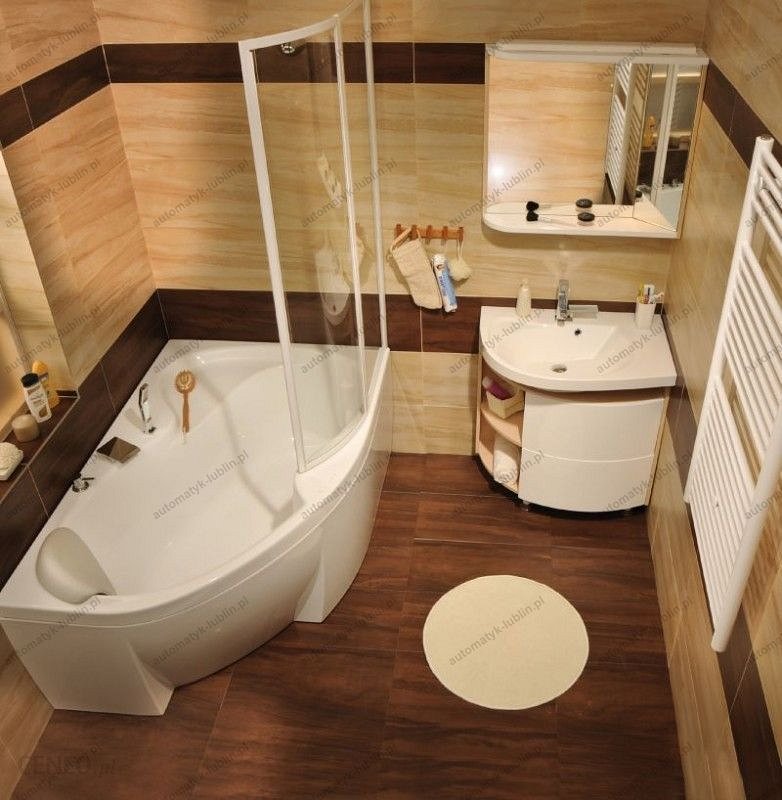 Wygodne obudowy do wanienW przypadku modeli uniwersalnych docenisz także sposób ich montażu. Obudowy do wanien na Ceneo.pl w większości są wyposażone w specjalne zatrzaski lub stelaże. Dzięki nim będziesz w stanie samodzielnie przymocować osłonę do wanny znajdującej się przy ścianie. To pewne, że docenisz wygodę, jaką gwarantują tego typu produkty. Przekonaj się sam i sprawdź to rozwiązanie w swojej łazience.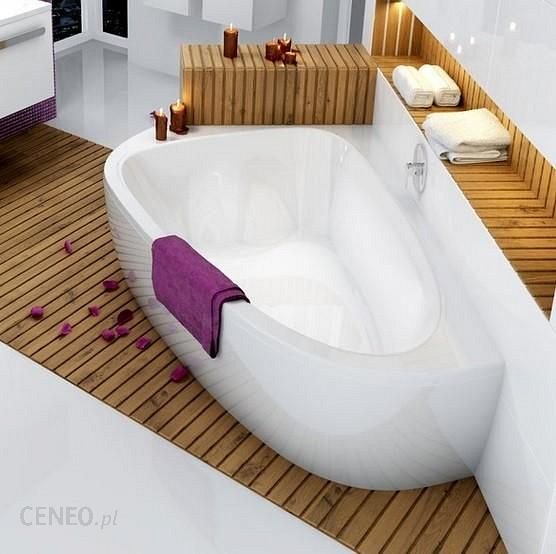 